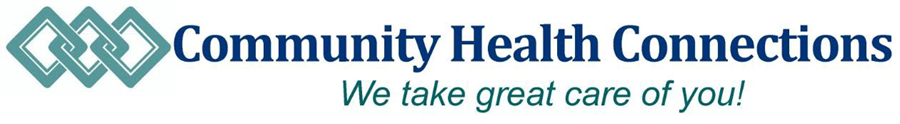 Enquanto centro de saúde comunitário, todos os anos precisamos coletar dados sobre os pacientes que atendemos. Seus dados de identificação pessoal (nome e data de nascimento) são extremamente confidenciais, e não serão incluídos nos resultados da pesquisa nem repassados a nenhuma agência.  (2023)Nome _________________________________________________ Data de nascimento _______________________Qual é a sua identidade de gênero atual? (Selecione um):Qual é a sua identidade de gênero atual? (Selecione um):Qual é a sua identidade de gênero atual? (Selecione um):Qual é a sua identidade de gênero atual? (Selecione um):Qual é a sua identidade de gênero atual? (Selecione um):Qual é a sua identidade de gênero atual? (Selecione um):Qual é a sua identidade de gênero atual? (Selecione um):Qual é a sua identidade de gênero atual? (Selecione um):Qual é a sua identidade de gênero atual? (Selecione um):Qual é a sua identidade de gênero atual? (Selecione um):Qual é a sua identidade de gênero atual? (Selecione um):Qual é a sua identidade de gênero atual? (Selecione um):Qual é a sua identidade de gênero atual? (Selecione um):Qual é a sua identidade de gênero atual? (Selecione um): Feminino Masculino Masculino Masculino Masculino Masculino Transgênero Masculino/Homem Transgênero Transgênero Masculino/Homem Transgênero Transgênero Masculino/Homem Transgênero Transgênero Masculino/Homem Transgênero Transgênero Masculino/Homem Transgênero Transgênero Masculino/Homem Transgênero Transgênero Masculino/Homem Transgênero Transgênero Masculino/Homem Transgênero Outra Prefiro não revelar Prefiro não revelar Prefiro não revelar Prefiro não revelar Prefiro não revelar Transgênero Feminino/Mulher Transgênera Transgênero Feminino/Mulher Transgênera Transgênero Feminino/Mulher Transgênera Transgênero Feminino/Mulher Transgênera Transgênero Feminino/Mulher Transgênera Transgênero Feminino/Mulher Transgênera Transgênero Feminino/Mulher Transgênera Transgênero Feminino/Mulher TransgêneraQual sexo lhe foi atribuído ao nascer, na sua certidão de nascimento original? (Selecione um):Qual sexo lhe foi atribuído ao nascer, na sua certidão de nascimento original? (Selecione um):Qual sexo lhe foi atribuído ao nascer, na sua certidão de nascimento original? (Selecione um):Qual sexo lhe foi atribuído ao nascer, na sua certidão de nascimento original? (Selecione um):Qual sexo lhe foi atribuído ao nascer, na sua certidão de nascimento original? (Selecione um):Qual sexo lhe foi atribuído ao nascer, na sua certidão de nascimento original? (Selecione um):Qual sexo lhe foi atribuído ao nascer, na sua certidão de nascimento original? (Selecione um):Qual sexo lhe foi atribuído ao nascer, na sua certidão de nascimento original? (Selecione um):Qual sexo lhe foi atribuído ao nascer, na sua certidão de nascimento original? (Selecione um):Qual sexo lhe foi atribuído ao nascer, na sua certidão de nascimento original? (Selecione um):Qual sexo lhe foi atribuído ao nascer, na sua certidão de nascimento original? (Selecione um):Qual sexo lhe foi atribuído ao nascer, na sua certidão de nascimento original? (Selecione um):Qual sexo lhe foi atribuído ao nascer, na sua certidão de nascimento original? (Selecione um):Qual sexo lhe foi atribuído ao nascer, na sua certidão de nascimento original? (Selecione um): Feminino Feminino Masculino Masculino MasculinoVocê se considera (Selecione um):Você se considera (Selecione um):Você se considera (Selecione um):Você se considera (Selecione um):Você se considera (Selecione um):Você se considera (Selecione um):Você se considera (Selecione um):Você se considera (Selecione um):Você se considera (Selecione um):Você se considera (Selecione um):Você se considera (Selecione um):Você se considera (Selecione um):Você se considera (Selecione um):Você se considera (Selecione um): Heterossexual Heterossexual Heterossexual Heterossexual Heterossexual Lésbica, gay ou homossexual Lésbica, gay ou homossexual Lésbica, gay ou homossexual Lésbica, gay ou homossexual Lésbica, gay ou homossexual Lésbica, gay ou homossexual Lésbica, gay ou homossexual Bissexual Bissexual Outra coisa Outra coisa Outra coisa Outra coisa Outra coisa Prefiro não revelar Prefiro não revelar Prefiro não revelar Prefiro não revelar Prefiro não revelar Prefiro não revelar Prefiro não revelar Não sei Não seiQual(is) raça(s) que melhor lhe representa(m)? (Selecione todas as que se aplicam)Qual(is) raça(s) que melhor lhe representa(m)? (Selecione todas as que se aplicam)Qual(is) raça(s) que melhor lhe representa(m)? (Selecione todas as que se aplicam)Qual(is) raça(s) que melhor lhe representa(m)? (Selecione todas as que se aplicam)Qual(is) raça(s) que melhor lhe representa(m)? (Selecione todas as que se aplicam)Qual(is) raça(s) que melhor lhe representa(m)? (Selecione todas as que se aplicam)Qual(is) raça(s) que melhor lhe representa(m)? (Selecione todas as que se aplicam)Qual(is) raça(s) que melhor lhe representa(m)? (Selecione todas as que se aplicam)Qual(is) raça(s) que melhor lhe representa(m)? (Selecione todas as que se aplicam)Qual(is) raça(s) que melhor lhe representa(m)? (Selecione todas as que se aplicam)Qual(is) raça(s) que melhor lhe representa(m)? (Selecione todas as que se aplicam)Qual(is) raça(s) que melhor lhe representa(m)? (Selecione todas as que se aplicam)Qual(is) raça(s) que melhor lhe representa(m)? (Selecione todas as que se aplicam)Qual(is) raça(s) que melhor lhe representa(m)? (Selecione todas as que se aplicam) Asiático Asiático Outras Ilhas do Pacífico Outras Ilhas do Pacífico Outras Ilhas do Pacífico Outras Ilhas do Pacífico Outras Ilhas do Pacífico Outras Ilhas do Pacífico Outras Ilhas do Pacífico Índio/Nativo americano ou Nativo do Alasca Índio/Nativo americano ou Nativo do Alasca Índio/Nativo americano ou Nativo do Alasca Índio/Nativo americano ou Nativo do Alasca Índio/Nativo americano ou Nativo do Alasca Branco/caucasiano Branco/caucasiano Preto/afro-americano Preto/afro-americano Preto/afro-americano Preto/afro-americano Preto/afro-americano Preto/afro-americano Preto/afro-americano Havaiano nativo Havaiano nativo Havaiano nativo Não relatado Não relatadoQual etnia que melhor lhe representa (Selecione uma): Qual etnia que melhor lhe representa (Selecione uma): Qual etnia que melhor lhe representa (Selecione uma): Qual etnia que melhor lhe representa (Selecione uma): Qual etnia que melhor lhe representa (Selecione uma): Qual etnia que melhor lhe representa (Selecione uma): Qual etnia que melhor lhe representa (Selecione uma): Qual etnia que melhor lhe representa (Selecione uma): Qual etnia que melhor lhe representa (Selecione uma): Qual etnia que melhor lhe representa (Selecione uma): Qual etnia que melhor lhe representa (Selecione uma): Qual etnia que melhor lhe representa (Selecione uma): Qual etnia que melhor lhe representa (Selecione uma): Qual etnia que melhor lhe representa (Selecione uma):  Hispânico ou latino Hispânico ou latino Hispânico ou latino Hispânico ou latino Hispânico ou latino Não Hispânico ou latino Não Hispânico ou latino Não Hispânico ou latino Não Hispânico ou latino Não Hispânico ou latino Não Hispânico ou latino Não Hispânico ou latino Não relatado Não relatadoVocê é um Veterano?Você é um Veterano? Sim Sim Sim Sim Sim Não NãoQue idioma você prefere?Que idioma você prefere?Que idioma você prefere?Que idioma você prefere?Que idioma você prefere?Quantos membros da sua família moram na sua casa?Quantos membros da sua família moram na sua casa?Quantos membros da sua família moram na sua casa?Quantos membros da sua família moram na sua casa?Quantos membros da sua família moram na sua casa?Quantos membros da sua família moram na sua casa?Quantos membros da sua família moram na sua casa?Quantos membros da sua família moram na sua casa?Quantos membros da sua família moram na sua casa?Quantos membros da sua família moram na sua casa?Qual é a sua renda?Qual é a sua renda?$$$$$$ Por Ano Por Ano Por Ano Por Mês Por Mês Por SemanaQual é o seu atual status de moradia?Qual é o seu atual status de moradia?Qual é o seu atual status de moradia?Qual é o seu atual status de moradia?Qual é o seu atual status de moradia?Qual é o seu atual status de moradia?Qual é o seu atual status de moradia?Qual é o seu atual status de moradia?Qual é o seu atual status de moradia?Qual é o seu atual status de moradia?Qual é o seu atual status de moradia?Qual é o seu atual status de moradia?Qual é o seu atual status de moradia?Qual é o seu atual status de moradia? Próprio ou aluguel Próprio ou aluguel Próprio ou aluguel Abrigo para sem-teto Abrigo para sem-teto Abrigo para sem-teto Abrigo para sem-teto Abrigo para sem-teto Abrigo para sem-teto Abrigo para sem-teto Estrutura permanente de suporte Estrutura permanente de suporte Estrutura permanente de suporte Estrutura permanente de suporte Dividindo casa Dividindo casa Dividindo casa(Vivendo com outros em uma situação que é temporária e instável)(Vivendo com outros em uma situação que é temporária e instável)(Vivendo com outros em uma situação que é temporária e instável)(Vivendo com outros em uma situação que é temporária e instável)(Vivendo com outros em uma situação que é temporária e instável)(Vivendo com outros em uma situação que é temporária e instável)(Vivendo com outros em uma situação que é temporária e instável)(Vivendo com outros em uma situação que é temporária e instável)(Vivendo com outros em uma situação que é temporária e instável)(Vivendo com outros em uma situação que é temporária e instável)(Vivendo com outros em uma situação que é temporária e instável) Alojamento transitório  Alojamento transitório  Alojamento transitório (Estadia prolongada, mas temporária, em alojamento para transição do ambiente de rua)(Estadia prolongada, mas temporária, em alojamento para transição do ambiente de rua)(Estadia prolongada, mas temporária, em alojamento para transição do ambiente de rua)(Estadia prolongada, mas temporária, em alojamento para transição do ambiente de rua)(Estadia prolongada, mas temporária, em alojamento para transição do ambiente de rua)(Estadia prolongada, mas temporária, em alojamento para transição do ambiente de rua)(Estadia prolongada, mas temporária, em alojamento para transição do ambiente de rua)(Estadia prolongada, mas temporária, em alojamento para transição do ambiente de rua)(Estadia prolongada, mas temporária, em alojamento para transição do ambiente de rua)(Estadia prolongada, mas temporária, em alojamento para transição do ambiente de rua)(Estadia prolongada, mas temporária, em alojamento para transição do ambiente de rua) Rua Rua Rua(Moradia na rua, em veículo, acampamento, moradia/abrigo improvisado ou outros locais geralmente considerados inseguros ou impróprios para a ocupação humana)(Moradia na rua, em veículo, acampamento, moradia/abrigo improvisado ou outros locais geralmente considerados inseguros ou impróprios para a ocupação humana)(Moradia na rua, em veículo, acampamento, moradia/abrigo improvisado ou outros locais geralmente considerados inseguros ou impróprios para a ocupação humana)(Moradia na rua, em veículo, acampamento, moradia/abrigo improvisado ou outros locais geralmente considerados inseguros ou impróprios para a ocupação humana)(Moradia na rua, em veículo, acampamento, moradia/abrigo improvisado ou outros locais geralmente considerados inseguros ou impróprios para a ocupação humana)(Moradia na rua, em veículo, acampamento, moradia/abrigo improvisado ou outros locais geralmente considerados inseguros ou impróprios para a ocupação humana)(Moradia na rua, em veículo, acampamento, moradia/abrigo improvisado ou outros locais geralmente considerados inseguros ou impróprios para a ocupação humana)(Moradia na rua, em veículo, acampamento, moradia/abrigo improvisado ou outros locais geralmente considerados inseguros ou impróprios para a ocupação humana)(Moradia na rua, em veículo, acampamento, moradia/abrigo improvisado ou outros locais geralmente considerados inseguros ou impróprios para a ocupação humana)(Moradia na rua, em veículo, acampamento, moradia/abrigo improvisado ou outros locais geralmente considerados inseguros ou impróprios para a ocupação humana)(Moradia na rua, em veículo, acampamento, moradia/abrigo improvisado ou outros locais geralmente considerados inseguros ou impróprios para a ocupação humana)O status da sua moradia é:O status da sua moradia é:O status da sua moradia é:O status da sua moradia é:O status da sua moradia é: Seção 8 Seção 8 Seção 8 Seção 8 Seção 8 Moradia pública Moradia pública Não é moradia pública Não é moradia públicaVocê é um trabalhador migrante?Você é um trabalhador migrante?Você é um trabalhador migrante?Você é um trabalhador migrante? Não Não Não Migratório Migratório MigratórioEmpregado nos últimos 24 meses, com residência temporária estabelecida para empregoEmpregado nos últimos 24 meses, com residência temporária estabelecida para empregoEmpregado nos últimos 24 meses, com residência temporária estabelecida para empregoEmpregado nos últimos 24 meses, com residência temporária estabelecida para empregoEmpregado nos últimos 24 meses, com residência temporária estabelecida para empregoEmpregado nos últimos 24 meses, com residência temporária estabelecida para empregoEmpregado nos últimos 24 meses, com residência temporária estabelecida para emprego Sazonal Sazonal SazonalEmpregado nos últimos 24 meses, numa base sazonal, sem se afastar da residênciaEmpregado nos últimos 24 meses, numa base sazonal, sem se afastar da residênciaEmpregado nos últimos 24 meses, numa base sazonal, sem se afastar da residênciaEmpregado nos últimos 24 meses, numa base sazonal, sem se afastar da residênciaEmpregado nos últimos 24 meses, numa base sazonal, sem se afastar da residênciaEmpregado nos últimos 24 meses, numa base sazonal, sem se afastar da residênciaEmpregado nos últimos 24 meses, numa base sazonal, sem se afastar da residência